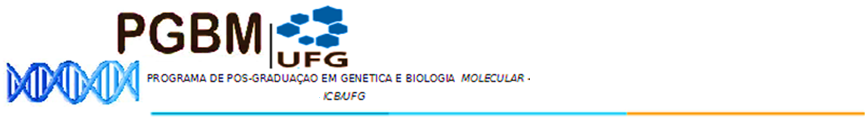 DEFESA DE DISSERTAÇÃO Nº 044“Análise de longos RNAs não codificantes no genoma de Arabidopsis thaliana.”VANESSA CRISTINA DA SILVA ARAÚJO. BANCA: DR. EVANDRO NOVAES – EA/UFG/GO                DRA. ROSANA P. VIANELLO – EMBRAPA ARROZ E FEIJÃO/GO.                DR. ALEXANDRE SIQUEIRA GUEDES COELHO – EA/UFG/GOLOCAL: AUDITÓRIO DO PRÉDIO DE MELHORAMENTO DE PLANTAS da EA/UFG       DATA: 07/03/2017       HORÁRIO: 08hs00min MAIORES INFORMAÇÕES NA SECRETARIA DO PROGRAMA NO ICB IV.